      (Date)Date:      Dear Resident:This letter is to notify you that a rent increase has been approved by North Carolina Housing Finance Agency.Please accept this letter as 30 days’ notice that effective      your rent will increase to      .If you have any questions, please contact the manager’s office.Sincerely,__________________________________________Site ManagerThis is an attempt to collect a debt.“This institution is an equal opportunity provider and employer”	                  EQUAL HOUSING OPPORTUNITY 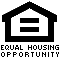 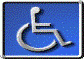 